http://www.signatone.com/products/accessories/thermal.asp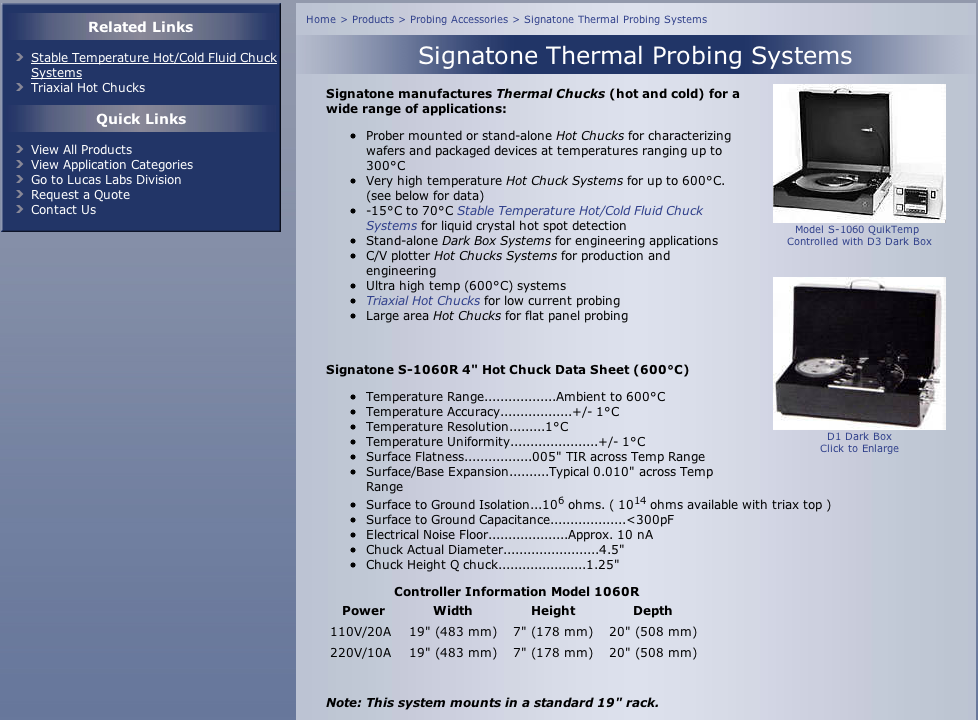 